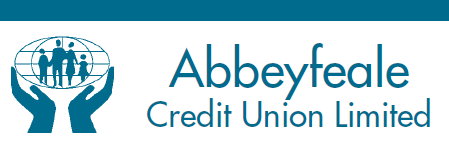 Scholarship Application FormName :                       _______________________________________________________Address:                    _______________________________________________________Telephone No:         _______________________________________________________Email:                        _______________________________________________________Account No:             _______________________________________________________Date of Birth :          _______________________________________________________Proposed Diploma / Degree Course:  ________________________________________Information:There will be one Scholarship of €1,000 The Scholarship is open to all students who have joined Abbeyfeale Credit Union before 30th September 2020. Applicants must intend completing a full time Diploma or Degree course at a third level institution. Only those commencing their first year are eligible. Application forms must be returned to the Credit Union by 30th September 2020. The Scholarship will be allocated by an open draw.The decision of the Board of Director’s of Abbeyfeale Credit Union Limited shall be final. Rules:The Scholarship will be €1000.00 for one year only. Payment will be made in one instalment.Scholarship winner must be a member of Abbeyfeale Credit Union.A presentation will be made to winning Student and you will be requested to attend our office for this occasion. Photographs taken at this occasion may be published in local media, used for internal publication including display within the Credit Union, for web material or other social media. Great Rates on Student Loans from Abbeyfeale Credit Union also available:Loan AmountTypical weekly repaymentTermTotal InterestTotal repayments€1500.00€29.741 year€46.06€1546.06€3000.00€30.632 years€184.38€3184.38€5000.00€51.052 years€307.86€5307.86€10,000.00€70.083 years€929.60€10,929.60€15,000.00€105.123 years€1393.91€16,393.91